Thomas Joshua Clark 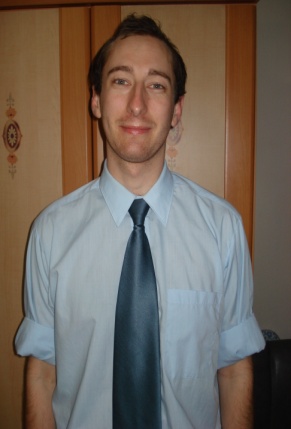 76 Leigh-on-SeaSS9 1EDDate of Birth – 10/10/1984Email – tomclark5@hotmail.comTelephone – 00441702479114 or 00447901969966Nationality – BritishGender – MaleDate of Availability – August 2010EducationEmployment HistoryThe , Edgbaston, 
Tel: +44 (0)121 414 33442005 – 2008 BA Hons Sport, Physical Education and Community Studies BAUpper 2:1 class First class marks awarded for modules focusing on disability access to sport in the . At University my academic studies were supplemented by my work as student representative, responsible for liaising between my fellow students and academic staff.I was also nominated for the role of Sports representative for my year group. In my final year my studies were focused around a 16,000 word dissertation entitled “A Case Study into the Provision and Accessibility of Sporting Facilities for Disabled Adults”. , 

Bishop's Stortford
Hertfordshire CM23 2PJ2001 – 2003 2 A Levels 
English Literature    CPhysical Education  B3 AS Levels History                     CMedia Studies          CPsychology              DAs a school leaver I was awarded the Arthur Evans Tie, a prize that recognizes all round excellence in many aspects of school life. Whilst at School I took part in a wide variety of sporting activities. I was also involved organising and running events at the school for the benefit of children form less privileged backgrounds, including fundraising and the staffing of the activities. for Boys 
 SS0 0BP1996 – 200110 GCSE’s at Grade C and above English Language   A 
English Literature   BMaths                      BScience                    BWhilst at high school I took part in a wide range of sport activities and was fortunate enough to begin my love of world travel by a trip to  after the completion of my GCSEs.YBM SISA English to Children CurrentlyFebruary 2009 – February 2010 Position held: English TeacherMy most recent position was as an English teacher at a well respected and long running   in . The main aspect of my position was to teach children aged between 6 and 13 English language, reading, writing and conversational skills. I taught on average 6 classes of 50 minutes per day, from a variety of textbooks, including English Playground, English Carnival, English Wakeup, Speaking for Everyday English and English Phonics. Outside teaching my responsibilities included: lesson planning, setting and grading tests, phone teaching to all students and writing monthly evaluations.  City Council – Customer Relations Service, Adults and Communities Directorate May 2008 – February 2009Position Held: Clerical AssistantDuties and ExperienceThe job role involved undertaking work processing and tying tasks, providing a reception service, organizing, attending and minuting meetings, I was responsible for the allocation and distributing of complaints to managers, assisting in the administering of complaints involving the Local Government Ombudsman and managing the maintenance of filing and archiving systems for complaints. and  Residence -February 2008Position Held: Research StudentThis placement was part of my dissertation which was “A Study Into The Provision and Accessibility of Sporting facilities for Disabled Adults.” I observed, interviewed and used questionnaires as a method of data collection. I was involved with both able bodied and disabled people as well as from many different ethnic and religious backgrounds.The  January 2007 Position Held: Research Placement A research project as part of my degree. This project was at a specialist sports college and I was researching the Long Term Athlete Development scheme. I was directly involved with children between the ages of 9 and 11, with the use of questionnaires and interviews for the collection of data.Sportacular – June – September 2002June – September 2003Group leader at a children’s sports holiday organisation. Involved in running activities and caring for the children involved. Kids September 2003 – August 2004Kampala Kids League is a charity involved in sports and health education in . KKL is a charity affiliated and partly funded by Unicef (The United Nations International Children's Fund). I was a volunteer worker, where my main roles were fundraising, administrative work, coaching sport and teaching English. 